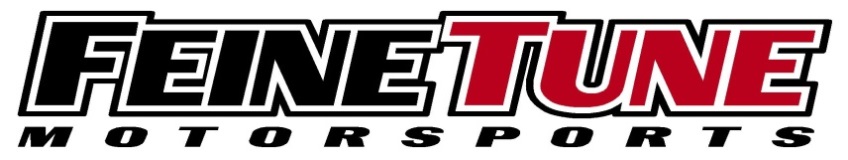 **Please fill out form completely****Please replace push button fork bleeders with stock screws-if buttons get bumped in transit oil will leak**CUSTOMER NAME: ________________________________________________DATE:________________STREET ADDRESS: ______________________________________________________________________CITY: ______________________________ STATE: _________________ ZIP: _______________________HOME PHONE (____) ______-______  CELL/WORK: (____) ______-______ EMAIL:__________________BIKE: YEAR: ________ MAKE: _______________________ MODEL: ______________________________FORK WORK TO BE DONE:				                SHOCK WORK TO BE DONE:*Rebuild: Labor , Oil & Grease $200		              *Rebuild: Labor, Oil & Nitrogen $175*Revalve: (Includes rebuild) $350			*Revalve: (Includes rebuild)  $275*Fork Springs: $120					*Shock Spring: $120*Seals: $25 pair					              *Seal Kit: $45*Slide: $25 pair.			                                           *Bumper: $30*Guide: $30 pair.                                                                      *Bladder: $30*** Pricing includes labor, oil and nitrogen- WP Suspensions are subject to price change due to parts involved- Snowmobile shocks start at $45 for a rebuild + parts needed. Valving available-call for pricing.- ATV shocks are priced like motorcycle shocks- Please ask for street bike revalving pricesRIDER SPECS:    HEIGHT: _______________________ WEIGHT (without gear): _____________________RIDING TYPE:  FMX SX AX MX CC HS OTHER_______________YEARS RIDING:______________________CLASS: PRO EXP INT NOV BEG REC __________________AVERAGE FINISH:________________________SIGNATURE: ________________________________________ DATE:_____________________________*Work not picked up after 10 days of completion becomes property of FTMWork Completed:                            			Fork Spec:	Shock Specs:							Comp:_______     Comp: HI_____ Lo ____							Reb:________       Reb: _______________							Oil: __________    Oil: ________________							Height:_______     Spring:_____________	                                                                                                                Spring:_______ Sag:________________Feine Tune Motorsports/13645 415TH St. Way, Zumbrota MN 55992/507.843.3365/feinetune@gmail.com